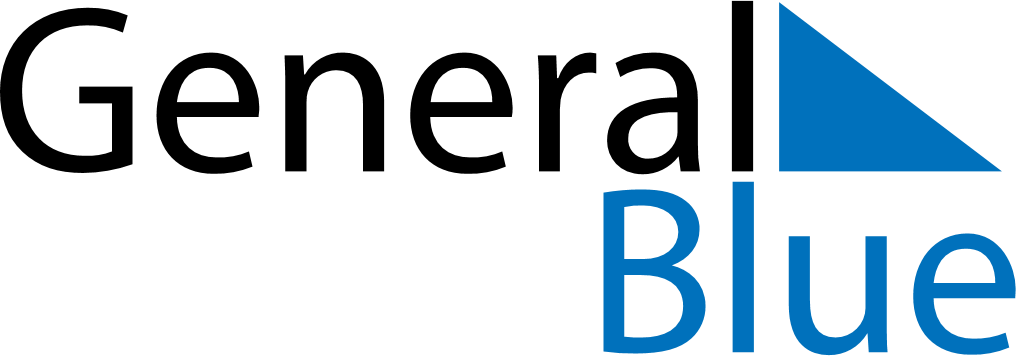 Weekly CalendarSeptember 8, 2019 - September 14, 2019Weekly CalendarSeptember 8, 2019 - September 14, 2019Weekly CalendarSeptember 8, 2019 - September 14, 2019Weekly CalendarSeptember 8, 2019 - September 14, 2019Weekly CalendarSeptember 8, 2019 - September 14, 2019Weekly CalendarSeptember 8, 2019 - September 14, 2019Weekly CalendarSeptember 8, 2019 - September 14, 2019SundaySep 08SundaySep 08MondaySep 09TuesdaySep 10WednesdaySep 11ThursdaySep 12FridaySep 13SaturdaySep 145 AM6 AM7 AM8 AM9 AM10 AM11 AM12 PM1 PM2 PM3 PM4 PM5 PM6 PM7 PM8 PM9 PM10 PM